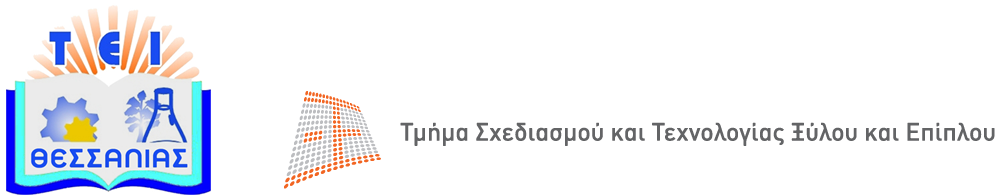 ΣΧΟΛΗ ΤΕΧΝΟΛΟΓΙΚΩΝ ΕΦΑΡΜΟΓΩΝΤΜΗΜΑ ΣΧΕΔΙΑΣΜΟΥ & ΤΕΧΝΟΛΟΓΙΑΣ ΞΥΛΟΥ & ΕΠΙΠΛΟΥ ΤΕΟδός Γρίβα 11, Τ.Κ. 43100 Καρδίτσα	                                                Καρδίτσα, 22/11/2017Τηλ.: 24410 64730, fax: 24410 64731	                                                Αριθ. Πρωτ. 1596ΑΝΑΡΤΗΤΕΑ ΣΤΟ ΔΙΑΔΙΚΤΥΟΠΡΟΣ: Μέλη Ε.Τ.Ε.Π                         Του Τμήματος Σχεδιασμού και                               Τεχνολογίας Ξύλου & Επίπλου ΤΕ            (Ηλεκτρονική αποστολή) ΠΡΟΚΗΡΥΞΗ ΕΚΛΟΓΩΝ ΓΙΑ ΤΗΝ ΑΝΑΔΕΙΞΗ ΕΚΠΡΟΣΩΠOY ΤΩΝ ΜΕΛΩΝ ΕΙΔΙΚΟΥ ΤΕΧΝΙΚΟΥ ΕΡΓΑΣΤΗΡΙΑΚΟΥ ΠΡΟΣΩΠΙΚΟΥ (Ε.ΤΕ.Π.) ΣΤΗ ΣΥΝΕΛΕΥΣΗ ΤΟΥ ΤΜΗΜΑΤΟΣ ΣΧΕΔΙΑΣΜΟΥ ΚΑΙ ΤΕΧΝΟΛΟΓΙΑΣ ΞΥΛΟΥ ΚΑΙ ΕΠΙΠΛΟΥ ΤΕ ΤΗΣ ΣΧΟΛΗΣ ΤΕΧΝΟΛΟΓΙΚΩΝ ΕΦΑΡΜΟΓΩΝ Τ Ο Υ Τ. Ε. Ι. Θ Ε Σ Σ Α Λ Ι Α ΣΟ Πρόεδρος του Τμήματος Σχεδιασμού και Τεχνολογίας Ξύλου και Επίπλου ΤΕ της Σχολής Τεχνολογικών Εφαρμογών του Τ.Ε.Ι. ΘεσσαλίαςΈχοντας υπόψη:τις διατάξεις των άρθρων 1 «Διάρθρωση της ανώτατης εκπαίδευσης – Νομική μορφή των Α.Ε.Ι.», 2 «Ορισμοί» (ΜΕΡΟΣ ΠΡΩΤΟ – ΚΕΦ. Α΄) του ν. 4485/2017 (ΦΕΚ Α΄114) «Οργάνωση και λειτουργία της ανώτατης εκπαίδευσης, ρυθμίσεις για την έρευνα και άλλες διατάξεις», καθώς και το Π.Δ. 83/2013 «Μετονομασία του Τ.Ε.Ι. Λάρισας σε Τ.Ε.Ι. Θεσσαλίας – Μετονομασία Σχολής και Τμημάτων – Συγχώνευση Τμημάτων – Κατάργηση Παραρτημάτων και Τμημάτων – Συγκρότηση Σχολών του Τ.Ε.Ι. Θεσσαλίας» (ΦΕΚ Α΄123), όπως τροποποιήθηκε και συμπληρώθηκε με το Π.Δ.127/2013 (ΦΕΚ Α΄190),τις διατάξεις του ν. 4485/2017 (ΦΕΚ Α΄114) «Οργάνωση και λειτουργία της ανώτατης εκπαίδευσης, ρυθμίσεις για την έρευνα και άλλες διατάξεις» και ιδίως τα άρθρα 21 «Συνέλευση Τμήματος», 24 «Αυτοδύναμων Τμημάτων» και τις παρ. 2, 11 και 12 του άρθρου 84 «Τελικές και μεταβατικές διατάξεις Κεφαλαίων Α΄ έως Ε΄» αυτού,τις διατάξεις παρ. 3 του άρθρου 29 «Ειδικές κατηγορίες διδακτικού και εργαστηριακού προσωπικού του ιδρύματος» του ν. 4009/2011 (ΦΕΚ Α΄195) «Δομή, λειτουργία, διασφάλιση της ποιότητας των σπουδών και διεθνοποίηση των ανωτάτων εκπαιδευτικών ιδρυμάτων», όπως τροποποιήθηκε και ισχύει, τη διάταξη της παρ. 1, του άρθρου 2 (ΜΕΡΟΣ Β) «Θέματα διοίκησης των Α.Ε.Ι.» του ν. 4473/2017 (ΦΕΚ Α΄78) «Μέτρα για την επιτάχυνση του κυβερνητικού έργου σε θέματα εκπαίδευσης», με την οποία παρατείνεται έως την 30η Νοεμβρίου 2017 η θητεία των μονομελών και συλλογικών οργάνων διοίκησης των Ανώτατων Εκπαιδευτικών Ιδρυμάτων (Α.Ε.Ι.) που λήγει την 31η Αυγούστου 2017,την με αρ. 144363/Ζ1/1-9-2017 (ΑΔΑ: Ω6ΝΖ4653ΠΣ-9ΣΜ) εγκύκλιο του Υπουργού Παιδείας, Έρευνας και Θρησκευμάτων, με θέμα: «Ζητήματα οργάνων διοίκησης των Α.Ε.Ι., μετά τη δημοσίευση του ν. 4485/2017 (ΦΕΚ Α΄114)», την με αρ. 153348/Ζ1/15-9-2017 (ΦΕΚ Β΄3255) Υπουργική Απόφαση, με θέμα: «Τρόπος διεξαγωγής των εκλογικών διαδικασιών για την ανάδειξη των μονοπρόσωπων οργάνων των Α.Ε.Ι. και διαδικασία ορισμού και ανάδειξης εκπροσώπων των μελών Ε.Ε.Π., Ε.ΔΙ.Π. και Ε.Τ.Ε.Π., των διοικητικών υπαλλήλων και των φοιτητών στα συλλογικά όργανα των Α.Ε.Ι. κατά την πρώτη εφαρμογή του ν. 4485/2017 (Α΄114)» και ειδικότερα τις διατάξεις του άρθρου 9 «Ανάδειξη εκπροσώπων»,την με αρ. 191014/Ζ1/7-11-2017 (ΦΕΚ Β΄ 3969) Υπουργική Απόφαση, με θέμα «Τροποποίηση της αριθμ. 153348/Ζ1/15-9-2017 (Β΄3255) υπουργικής απόφασης με θέμα «Τρόπος διεξαγωγής των εκλογικών διαδικασιών για την ανάδειξη των μονοπρόσωπων οργάνων των Α.Ε.Ι. και διαδικασία ορισμού και ανάδειξης εκπροσώπων των μελών Ε.Ε.Π., Ε.ΔΙ.Π. και Ε.Τ.Ε.Π. των διοικητικών υπαλλήλων και των φοιτητών στα συλλογικά όργανα των Α.Ε.Ι. κατά την πρώτη εφαρμογή του Ν.4485/2017 (Α΄114)», την με αρ. πρωτ. 5944/1-11-2017 (ΑΔΑ: 75ΠΡ46914Κ-1ΨΣ) προκήρυξη εκλογών του Πρύτανη του Τ.Ε.Ι. Θεσσαλίας για την ανάδειξη των εκπροσώπων των μελών Ειδικού Τεχνικού Εργαστηριακού Προσωπικού (Ε.Τ.Ε.Π.) – Π.Κ.Τ.Ε. στα συλλογικά όργανα των ακαδημαϊκών μονάδων του Τ.Ε.Ι. Θεσσαλίας, την με αρ. πρωτ. 6321/14-11-2017 (ΑΔΑ: Ω6ΜΞ46914Κ-1Η5) Απόφαση του Πρύτανη του Τ.Ε.Ι. Θεσσαλίας σχετικά με την ακύρωση της εκλογικής διαδικασίας αποκηρυχθείσας με την αρ. 5944/1-11-2017 (ΑΔΑ: 75ΠΡ46914Κ-1ΨΣ) προκήρυξη, Την αριθμ.427/16-6-2016 Διαπιστωτική Πράξη του Διευθυντή της Σχολής Τεχνολογικών Εφαρμογών του ΤΕΙ Θεσσαλίας, με την οποία ο κ. Καραγεώργος Αντώνιος, Αναπληρωτής Καθηγητής, διορίστηκε Πρόεδρος του Τμήματος Σχεδιασμού και Τεχνολογίας Ξύλου και Επίπλου ΤΕ..ΠροκηρύσσουμεΕκλογές την 14η Δεκεμβρίου 2017, ημέρα, Πέμπτη για την ανάδειξη ενός εκπροσώπου με τον αναπληρωτή του των μελών Ειδικού Τεχνικού Εργαστηριακού Προσωπικού (Ε.ΤΕ.Π.), στη Συνέλευση του Τμήματος Σχεδιασμού και Τεχνολογίας Ξύλου και Επίπλου ΤΕ  του Τ.Ε.Ι. Θεσσαλίας με ετήσια θητεία και δυνατότητα επανεκλογής.  Τυχόν, επαναληπτικές εκλογές θα διενεργηθούν την επόμενη μέρα, Παρασκευή 15 Δεκεμβρίου 2017.Η εκλογή για την ανάδειξη του τακτικού εκπροσώπου και του αναπληρωτή του γίνεται με ενιαίο ψηφοδέλτιο, που περιλαμβάνει τα ονόματα όλων των υποψήφιων εκπροσώπων των μελών Ε.ΤΕ.Π. του Τμήματος  και οι εκλογείς σημειώνουν την προτίμησή τους για έναν μόνον από τους υποψηφίους εκπροσώπους.Α. Υποψηφιότητεςα) Δεν επιτρέπεται να είναι υποψήφιοι τα μέλη Ε.ΤΕ.Π. που αποχωρούν από την υπηρεσία λόγω συμπλήρωσης του ανώτατου ορίου ηλικίας κατά τη διάρκεια της αποκηρυσσόμενης θέσης. β) Δεν επιτρέπεται να είναι υποψήφιοι, μέλη που τελούν σε διαθεσιμότητα ή αργία. Οι ενδιαφερόμενοι, οι οποίοι πληρούν τις προϋποθέσεις, υποβάλουν την υποψηφιότητά τους στην Εφορευτική Επιτροπή, από 24 έως 30 Νοεμβρίου 2017 και μέχρι τις 13:00, με έναν από τους παρακάτω τρόπους:Αυτοπροσώπως με κατάθεση υπογεγραμμένης αίτησης στη Γραμματεία του Τμήματος.Ηλεκτρονικά (e-mail) στη διεύθυνση της Γραμματείας του Τμήματος: secry-wood @teilar.gr. Οι υποψήφιοι μπορούν να παραιτηθούν από την υποψηφιότητά τους, με γραπτή δήλωσή τους, η οποία υποβάλλεται προς την Εφορευτική Επιτροπή έως την έναρξη της διαδικασίας εκλογής. Οι δηλώσεις παραίτησης από την υποψηφιότητα πρωτοκολλούνται από τη Γραμματεία του Τμήματος, ώστε να προκύπτει η ημερομηνία υποβολής τους. Με ευθύνη της Γραμματείας του Τμήματος ενημερώνεται η εφορευτική επιτροπή για την υποβολή δήλωσης παραίτησης υποψηφίου.Β. Εκλεκτορικό σώμα Το εκλογικό δικαίωμα ασκούν μόνο όσοι είναι εγγεγραμμένοι στους εκλογικούς καταλόγους, με βάση τους οποίους διενεργούνται οι εκλογές. Οι εκλογικοί κατάλογοι καταρτίζονται και τηρούνται από το Τμήμα Προσωπικού και εγκρίνονται από τον Πρύτανη του Ιδρύματος. Οι εκλογικοί κατάλογοι οριστικοποιούνται είκοσι ημέρες πριν από την ημέρα διεξαγωγής των εκλογών, ήτοι Πέμπτη  23 Νοεμβρίου 2017, και παραδίδονται στην τριμελή εφορευτική επιτροπή.Γ. Ευθύνη διεξαγωγής εκλογικής διαδικασίας Την ευθύνη διεξαγωγής της εκλογικής διαδικασίας έχει τριμελής εφορευτική επιτροπή, με ισάριθμα αναπληρωματικά μέλη. Τα τακτικά και τα αναπληρωματικά μέλη της τριμελούς εφορευτικής επιτροπής είναι μέλη της οικείας κατηγορίας προσωπικού του Τμήματος. Αν τα  μέλη του Τμήματος δεν επαρκούν, η Επιτροπή συγκροτείται από  μέλη της οικείας κατηγορίας προσωπικού άλλης ακαδημαϊκής μονάδας του Ιδρύματος, άλλως από μέλη άλλης κατηγορίας προσωπικού σύμφωνα με την παρ. 2 του άρθρου 10 της Υ.Α. αρ. 191014/Ζ1/7-11-2017 (ΦΕΚ Β΄3969) Υ.Α.Τα μέλη της Εφορευτικής Επιτροπής ορίζονται με απόφαση του Προέδρου του Τμήματος, τουλάχιστον  πέντε (5) εργάσιμες ημέρες πριν από την ημέρα της ψηφοφορίας. Η τριμελής εφορευτική επιτροπή, αφού της παραδοθούν οι αιτήσεις των ενδιαφερομένων εξετάζει την εκλογιμότητα και ανακηρύσσει τους υποψηφίους εκπροσώπους μέσα σε δύο (2) εργάσιμες ημέρες από τον ορισμό της. Με επιμέλεια της τριμελούς εφορευτικής επιτροπής, αναρτώνται στην ιστοσελίδα του Τμήματος και στην κεντρική ιστοσελίδα του Ιδρύματος οι ως άνω πίνακες των υποψηφίων εκπροσώπων.Η τριμελής εφορευτική επιτροπή οργανώνει και επιβλέπει τη διεξαγωγή της ψηφοφορίας και εκδίδει το αποτέλεσμα.Δ. Ψηφοφορία Η εκλογή γίνεται με άμεση, μυστική και καθολική ψηφοφορία από το σύνολο των μελών Ε.ΤΕ.Π. του Τμήματος. Κάθε σχετική λεπτομέρεια ως προς τη διεξαγωγή της ψηφοφορίας θα καθοριστεί από την τριμελή εφορευτική επιτροπή.Σε περίπτωση που δεν εκλεγεί εκπρόσωπος, η Συνέλευση του Τμήματος θα συγκροτηθεί χωρίς εκπρόσωπο της οικείας κατηγορίας προσωπικού. Επισυνάπτεται αίτηση υποψηφιότηταςΕΣΩΤΕΡΙΚΗ ΔΙΑΝΟΜΗ:Σχολή  ΣΤΕΦΔ/νση Διοικητικού:Τμήμα ΠροσωπικούΤμήμα Συλλογικών & Ατομικών Οργάνων & ΕπιτροπώνΔ/νση Πληροφορικής & Τεχνικών ΥπηρεσιώνΟ Πρόεδρος του Τμήματος Καραγεώργος ΑντώνιοςΑναπληρωτής ΚαθηγητήςΑΙΤΗΣΗΥΠΟΨΗΦΙΟΤΗΤΑΣ ΕΚΠΡΟΣΩΠΟΥ ΤΩΝ ΜΕΛΩΝ Ε.ΤΕ.Π. ΣΤΗ ΣΥΝΕΛΕΥΣΗ ΤΟΥ ΤΜΗΜΑΤΟΣ ΣΧΕΔΙΑΣΜΟΥ ΚΑΙ ΤΕΧΝΟΛΟΓΙΑΣ ΞΥΛΟΥ ΚΑΙ ΕΠΙΠΛΟΥ ΤΕ ΤΗΣ  ΣΧΟΛΗΣ ΣΤΕΦΤΟΥ ΤΕΙ ΘΕΣΣΑΛΙΑΣΠΡΟΣ THN ΕΦΟΡΕΥΤΙΚΗ ΕΠΙΤΡΟΠΗΔΙΑ ΤΗΣ ΓΡΑΜΜΑΤΕΙΑΣ ΤΟΥ ΤΜΗΜΑΤΟΣ ΣΧΕΔΙΑΣΜΟΥ ΚΑΙ ΤΕΧΝΟΛΟΓΙΑΣ ΞΥΛΟΥ ΚΑΙ ΕΠΙΠΛΟΥ ΤΟΥ ΤΕΙ ΘΕΣΣΑΛΙΑΣΟΝΟΜΑ …………………………………….ΕΠΩΝΥΜΟ  ………………………………..Υποβάλλω την υποψηφιότητα μου για εκπρόσωπος των μελών Ε.Τ.Ε.Π. στη Συνέλευση του Τμήματος  Σχεδιασμού και Τεχνολογίας Ξύλου και Επίπλου ΤΕ, σύμφωνα με την αρ. πρωτ.  1596/22-11-2017 προκήρυξη εκλογών του Προέδρου του Τμήματος. Καρδίτσα, …………-2017                         Ο/Η Αιτ….